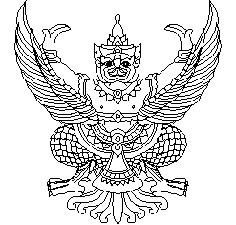 ประกาศองค์การบริหารส่วนตำบลเกาะมะนาวเรื่อง การเผยแพร่เผยการจัดซื้อจัดจ้าง ประจำปีงบประมาณ พ.ศ. 2567-----------------------------------------		ตามพระราชบัญญัติการจัดซื้อจัดจ้างและการบริหารพัสดุภาครัฐ พ.ศ. 2560 กำหนดให้หน่วยงานของรัฐจัดทำแผนการจัดซื้อจัดจ้างประจำปี 2567 และประกาศเผยแพร่ในระบบเครือข่ายสารสนเทศของกรมบัญชีกลางและของหน่วยงานของรัฐตามที่กรมบัญชีกลางกำหนด และให้ปิดประกาศโดยเปิดเผย ณ สถานที่ปิดประกาศของหน่วยงานของรัฐ นั้น		แต่เนื่องจาก โครงการตามข้อบัญญัติ เรื่อง งบประมาณรายจ่าย ประจำปีงบประมาณ พ.ศ. 2567 องค์การบริหารส่วนตำบลเกาะมะนาว อำเภอบำเหน็จณรงค์ จังหวัดชัยภูมิ ได้รับการพิจารณาจัดสรรงบประมาณ ไม่เกินวงเงิน 500,000 บาท และมาตรา 11 กำหนดไว้ว่า เว้นแต่(2) กรณีที่มีวงเงินในการจัดซื้อจัดจ้างตามที่กำหนดในกฎกระทรวงหรือมีความจำเป็นต้องใช้พัสดุโดยฉุกเฉินหรือเป็นพัสดุที่จะขายทอดตลาด ทั้งนี้ ตามมาตรา 56 (2) (ข) (ง) หรือ (ฉ) องค์การบริหารส่วนตำบลเกาะมะนาว จึงมิได้จัดทำแผนการจัดซื้อจัดจ้าง ประจำปีงบประมาณ พ.ศ. 2567		จึงขอประกาศให้ทราบโดยทั่วกัน				ประกาศ ณ  วันที่   2  เดือน ตุลาคม   พ.ศ. 2566						(นายสเตท   สากุลรัตนะ)					นายกองค์การบริหารส่วนตำบลเกาะมะนาว